May 2022 (v.12)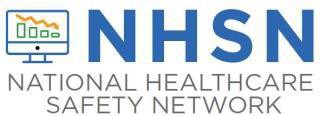 Instructions for Completion of the COVID-19 Long-term Care Facility (LTCF) Resident Impact and Facility Capacity Pathway Form (CDC 57.144)Data FieldInstructions for Form CompletionNHSN Facility ID #The NHSN-assigned facility ID will be auto-generated by the system.CMS Certification Number (CCN)-may be referred to as participation numberAuto-generated by the computer, if applicable, based on the CCN entered during NHSN registration or last updated, if previously edited. Please see NHSN CCN Guidance document for instructions on how to add a new CCN or edit an existing CCN.Facility NameAuto-generated by the system based on the facility name previously entered during NHSN registration.Date for which counts are reportedRequired. Select the date on the calendar for which the counts and/or responses in the Resident Impact and Facility Capacity pathway apply. For example, if reporting the number of residents with positive SARS-CoV-2 (COVID-19) viral test results for specimens collected on Monday of the reporting week, Monday should be selected on the calendar as the day for which counts are being reported in the “Resident Impact and Facility Capacity” pathway.Facility TypeAuto-generated based on the facility type selected during NHSN enrollment. Selections include:LTC-ASSIST – Assisted Living ResidenceLTC-ICF/IID – Intermediate Care Facilities for Individuals with Intellectual Disabilities.LTC-SKILLNURS – Skilled Nursing Facility ++Includes both skilled nursing facilities and nursing homesLTC-PSYCH – Psychiatric Residential Treatment FacilityLTC - SVHALF – Assisted Living Facility for Sate Veteran’s HomesLTC - SVHSNF – Skilled Nursing Facility for State Veteran’s HomesPlease see NHSN Guidance document for instructions on How to Correct Your Facility Type if this information is incorrect.Date CreatedAuto-generated based on the first calendar date and time that a user manually enters and saves data or the date the facility first submits a CSV file for a specific pathway. Note: The date and time will automatically generate after the “Save” button is selected and cannot be modified.Data FieldInstructions for Form CompletionFacility CapacityFacility CapacityALL BEDS(numltcfbeds)Enter the total number of resident beds in the facility. This number will auto- populate in future sessions and should be updated only if there is a change in the total bed count. For example, if the facility must bring in additional beds to accommodate overflow of residents.Notes:Include the total number of beds for the facility in which the facility is licensed. This number shall include private and/or non-private pay beds.A blank data field for “ALL BEDS” is to be answered, even if the total bed count was previously entered.  * CURRENT CENSUSTotal number of bedsthat are occupied at the time of reporting to NSHN.(numltcfbedsocc)Required: Enter the total number of occupied beds for each calendar day in which data are being entered. Notes:Count includes a combination of private and non-private pay occupied beds, when applicable.Count includes the total number of residents occupying a bed in the reporting facility, including non-licensed beds. (For example, residents occupying additional beds that had to be brought into the facility in response to increased capacity of residents or residents are being moved to other parts of the facility that are not normally included in the LTCF bed count).Resident Impact for COVID-19 (SARS-CoV-2)Resident Impact for COVID-19 (SARS-CoV-2)*ADMISSIONSNumber of residentsnewly admitted orreadmitted fromanother facility whowere previouslydiagnosed withCOVID-19 andcontinue to requiretransmission-basedprecautions. Excludes recovered residents.(numresadmc19)Admissions: Defined by NHSN as the number of residents newly admitted or readmitted from another facility who were previously diagnosed with COVID-19 and continue to require transmission-based isolation precautions due to transmission risk associated with the diagnosis. The count excludes recovered residents.Notes:Admitted or re-admitted residents included in the Admissions count are notalso included in the Positive Tests count.Only include residents who were newly admitted or readmitted since the last date these counts were collected for reporting in the NHSN COVID-19 Module.Include duplicate re-admissions of same resident if criteria are met.Do not include admissions or readmissions who are preemptively isolated unless signs/symptoms suggestive of COVID-19 were present.Include admissions and readmissions with signs and/or symptoms suggestive of COVID-19 according to the CDC guidance and require transmission-based isolation precautions at admission to minimize transmission risks.Example: The following admissions were documented for DHQP Skilled Nursing Facility this week:Monday: 4 facility admissions/readmissions. Of the total, 2 were readmissions with COVID-19 diagnosis; 1 was a new admission with COVID-19 diagnosis; 1 was an admission with no history of COVID-19.Tuesday: 2 facility admissions/readmissions. Of the 2, both were readmissions with no history of COVID-19Wednesday: no facility admissions/readmissionsThursday: 3 facility admissions/readmissions. Of the total, 2 were new admissions without a diagnosis of COVID-19. One was a readmission with a diagnosis of COVID-19 who died one day following admission to the DHQP SNF.Friday: 3 facility admissions/readmissions. Of the 3, all were new admissions from the hospital who were placed on preemptive transmission-based precautions, but no COVID-19 diagnosis or symptomsSaturday: 1 facility admissions/readmissions. This was a new admission of a nursing home resident with signs and symptoms suggestive of COVID-19, pending test results.Sunday: 1 facility admissions/readmissions. This was a readmission of resident who fully recovered from COVID-19, not requiring transmission-based precautions.Based on the above information, the following Admissions counts were submitted to NHSN:If Daily Reporting: Monday: 3; Tuesday:0; Wednesday:0; Thursday: 1; Friday: 0; Saturday: 1; Sunday: 0If Weekly Reporting Only: Total Admissions for the reporting week- 5Important: If reporting daily Admissions counts, do not also report a total weekly count since duplicate reporting will result in falsely inflated counts.*POSITIVE TESTSNumber of residents with a newly positive SARS-CoV-2 viral test result.(numrespostest)Positive Tests: Defined by NHSN as number of residents newly positive for COVID-19 based on a viral test result. The test result may be from a NAAT/PCR or an antigen test. The definition includes residents with an NHSN defined re-infection.Note: Exclude residents who have a positive SARS-CoV-2 antigen test, but a negative SARS-CoV-2 NAAT (PCR). The PCR will need to be performed within 2 calendar days (date of specimen collection is calendar day 1) of the initial antigen test for this rule to apply. Important:Positive Tests is a surveillance method for capturing positive diagnostic results only, clinical decisions should not be made based on this definition. Instead, diagnostic test results should be used in the context of available clinical, resident/patient, epidemiological, and diagnostic information. Report incidence counts only (specifically, residents newly identified in Positive Tests count) to avoid falsely inflated data. For example, if a facility reports counts to NHSN more than once per week, the facility should report new counts since the last date data were reported to NHSN.Positive Tests are based on the date of specimen collection.The Positive Tests definition, as defined by NHSN, may not represent the definition individual states use to define Confirmed SARS-CoV-2 (COVID-19) cases.Include residents with serial viral test results only when the additional tests were collected within two calendar days of initial SARS-CoV-2 viral test. Day of specimen collection is equal to day 1. Tests in which specimens are collected more than 2 calendar days apart should be considered separate tests.Diagnostic Terms and Definitions:NAAT: Nucleic acid amplification testing, a form of molecular testing. Includes but are not limited to Polymerase Chain Reaction (PCR) and Real Time Polymerase Chain Reaction (RT-PCR).A viral test is used to detect infection with SARS-CoV-2, the virus that causes COVID-19. Molecular (specifically, NAAT) and antigen tests are types of viral tests. CDC-NHSN recognizes positive results from both molecular and antigen diagnostic tests for diagnosing active COVID-19 infection.Exclude antibody test results. They are used to detect previous infection with SARS-CoV-2, the virus that causes COVID-19. This type of test is also called a serological test. Antibody test results are not considered appropriate for diagnosis of active COVID-19 infection.Example: The following SARS-CoV-2 tests and results were documented this week for residents in DHQP Skilled Nursing Facility (counts represent newly positive residents only):Monday: 3 residents had positive SARS-CoV-2 (COVID-19) viral test resultsOf the 3-positive, all 3 residents had positive point-of-care (POC)antigen results. 2 of the residents had a follow-up negative NAAT (PCR) test result. 1 of the residents had a follow-up positive NAAT result performed on the same day.Tuesday: 3 residents had positive SARS-CoV-2 viral test results.Of the 3 positive, all 3 were antigen positive. No other testingperformed on two residents. Only one of the three residents had a follow-up negative PCR, performed 4 days later.Wednesday: 1 resident had a positive SARS-CoV-2 NAAT (PCR) viral test result. No other COVID-19 testing performed.Thursday:  1 resident had a positive SARS-CoV-2 viral test result.Of the 1 positive POC antigen test result, the resident had no othertests performed. He did have a laboratory positive COVID-19 test result over 3 months ago and fully recovered. He developed fever and loss of smell today, prompting antigen POC testing.Friday: 3 residents had positive SARS-CoV-2 NAAT/PCR viral test results.Of the 3 residents, all had positive COVID-19 antigen test resultstwo weeks ago and were already submitted to NHSN as Positive Tests.Saturday: 0 newly positive test results.Sunday: 1 positive SARS-CoV-2 NAAT/PCR viral test results with no other testing performed.Based on the above information, the following Positive Tests counts were submitted to NHSN:If Daily Reporting: Monday: 3; Tuesday:3; Wednesday:1; Thursday: 1; Friday: 0; Saturday: 0; Sunday: 1.If Weekly Reporting Only: Total Positive Tests for the reporting week: 9Important: If reporting daily Positive Tests counts to NHSN (specifically residents with newly positive viral tests results), do not also report a total weekly count since duplicate reporting will result in falsely inflated counts.Vaccination Status of Residents with a Newly Confirmed SARS-CoV-2 Viral Test ResultVaccination Status of Residents with a Newly Confirmed SARS-CoV-2 Viral Test Result** VACCINATION STATUS For the newly positive residents, indicate how many received COVID-19 vaccination 14 days or more before the specimen collection date. Vaccination Status: The occurrence or lack thereof receiving a dose or complete series of the COVID-19 vaccine. The vaccination status pertains to residents with a newly positive SARS-CoV-2 viral test for the reporting week. The vaccination status is contingent upon if the resident has received the most recent dose of the COVID-19 vaccine 14 days or more before the specimen collection date of the newly positive SARS-CoV-2 Viral test.  The date vaccine was received is considered as Day 1. Include residents who received the vaccine while in the LTCF or outside of the LTCF.Conditional. If the number of reported Positive Tests is greater than “0” for the reporting period, indicate the vaccination status of residents included in the count. To report Vaccination Status: Initial Series counts:Click the drop-down menu and select one or more options that represent the COVID-19 Vaccination Status of the initial series of each resident.The selected Vaccination Status options will populate.For each populated Vaccination Status option for the initial series, indicate the resident count with a newly positive SARS-CoV-2 viral test result. Note: Vaccination status is not reported for residents in the SARS-CoV-2 antigen test and negative SARS-CoV-2 NAAT (PCR) test type count.  Initial Series Vaccination Status Definitions:Not Vaccinated: Based on the residents included in the reported Positive Tests count for the reporting period, indicate the number of residents who have not received any COVID-19 vaccination or received the first dose of COVID-19 vaccine 13 days or less before the specimen collection date for the newly positive viral test result. Date vaccine received is equal to day 1.Partial Vaccination:  Based on the residents included in the reported Positive Tests count for the reporting period, indicate the number of residents who have received Only 1-dose of a two-dose mRNA vaccine (for example, Moderna, Pfizer-BioNTech) or dose 1 of unspecified COVID-19 vaccine 14 days or more before the specimen collection date for the newly positive viral test result. Date vaccine received is equal to day 1.Complete Primary Vaccination Series: Based on the residents included in the reported Positive Tests count for the reporting period, indicate the number of residents who have received Dose 1 and Dose 2 of a two-dose mRNA vaccine (for example, Moderna or Pfizer-BioNTech), dose 1 and 2 of unspecified COVID-19 vaccine, Or 1 Dose of the Janssen COVID-19 Vaccine 14 days or more before the specimen collection date for the newly positive viral test result. Date vaccine received is equal to day 1.Example: Of the reported positive SARS-CoV-2 tests results, the residents were documented to have the following vaccination status in DHQP Skilled Nursing Facility (counts represent newly positive residents only)Monday: 3 residents had positive SARS-CoV-2 (COVID-19) viral test resultsOne resident received dose 1 and 2 of 2-dose series COVID-19 Vaccine 14 days or more before the specimen collection date 2 residents have not received any COVID-19 vaccineTuesday: 3 residents had positive SARS-CoV-2 viral test results.Two residents received dose 1 of 2-dose series vaccine 14 days or more before the specimen collection dateOne resident received dose 1 of 2-dose series vaccine 14 days or more before the specimen collection date, however the second dose they received was only 5 days before the specimen collection dateWednesday: 1 resident had a positive SARS-CoV-2 viral test result. Resident received dose 1 and 2 of a 2-dose series COVOD-19 vaccine 14 days or more before the specimen collection dateThursday:  1 resident had a positive SARS-CoV-2 viral test result.Resident received Janssen COVID-19 vaccine 14 days or more before the specimen collection date.Friday: 3 residents had positive SARS-CoV-2 viral test results.2 residents received the second dose of a 2-dose series vaccine 13 days or less before the specimen collection dateOne resident received 2 doses of a 2-dose series vaccine 14 days or more before the specimen collection dateSaturday: 0 newly positive test results.Sunday: 1 positive SARS-CoV-2 viral test resultResident received dose 1 of 2-dose series vaccine 13 days or less before the specimen collection dateBased on the above information, the following Primary Series Vaccination Status counts were submitted to NHSN:If Daily Reporting: Monday: 1 Complete Primary Vaccination Series, 2 not vaccinated Tuesday: 3 partial vaccinationWednesday: 1 Complete Primary Vaccination SeriesThursday: 1 Complete Primary Vaccination SeriesFriday: 2 Partial Vaccination, 1 Complete Primary Vaccination SeriesSaturday: 0Sunday: 1 no vaccinated If Weekly Reporting Only: Not Vaccinated: 3Partial Vaccination: 5Complete Primary Vaccination Series:  4**ADDITIONAL OR BOOSTER DOSEInclude newly positive residents who have received any additional dose(s) or booster dose(s) of COVID-19 vaccine (any manufacturer) Additional or Booster Dose: The occurrence or lack thereof receiving an additional or booster dose of COVID-19 vaccine. The vaccination status of the additional or booster dose pertains to residents with a newly positive SARS-CoV-2 viral test result for the reporting week. The vaccination status of the additional or booster dose is contingent upon if the resident has received the additional or booster dose of the COVID-19 vaccine 14 days or more before the specimen collection date of the newly positive SARS-CoV-2 Viral test.  The date vaccine was received is considered as Day 1.  Include residents who received the additional or booster dose of vaccine while in the LTCF or outside of the LTCF.To report Additional or Booster Doses countsOnly indicate if an additional or booster dose was received After data for the Primary series has been entered.For example, if a resident is reported as receiving an additional or booster dose, they should also be counted in the Complete Primary Vaccination Series count.If the number of reported Complete Primary Vaccination Series is greater than “0” for the reporting period, indicate the number of residents who received any additional or booster dose of COVID-19 vaccine.Important Notes: These counts are only for those residents with a newly positive SARS-CoV-2 viral test since the last time data was reported to NHSN. Please Reference CDC recommendations regarding administration of additional or booster dosesAdditional or Booster Dose DefinitionsAdditional or Booster Vaccination:  Based on the residents included in the reported Positive Tests count for the reporting period, indicate the number of residents who have received any additional dose or booster dose of COVID-19 vaccine (any manufacturer) 14 days or more before the specimen collection date for the newly positive viral test result. Date vaccine received is equal to day 1.Example: Of the reported positive SARS-CoV-2 tests results, the residents were documented to have the following Additional or Booster Dose vaccination status in DHQP Skilled Nursing Facility (counts represent newly positive residents only)Monday: 1 Complete Primary Vaccination Series, 2 not vaccinated1 resident eligible for an additional or booster doseResident has not received an additional or booster dose of COVID-19 vaccineTuesday: 3 partial vaccination 0 residents eligible for an additional or booster dose Wednesday: 1 Complete Primary Vaccination Series1 resident eligible for additional or booster doseResident received an additional dose of COVID-19 vaccineThursday:  1 Complete Primary Vaccination Series1 resident eligible for additional or booster doseResident received a booster dose of COVID-19 vaccineFriday: 2 Partial Vaccination, 1 Complete Primary Vaccination Series1 resident eligible for an additional or booster dose vaccineResident received a booster dose of COVID-19 vaccineSaturday: 0 newly positive test results.Sunday: 1 no vaccinated 0 residents eligible for an additional or booster doseBased on the above information, the following Additional or Booster dose Vaccination Status counts were submitted to NHSN:If Daily Reporting: Monday: 0 residents received additional or booster dose of COVID-19 Vaccine Tuesday: 0 residents received additional or booster dose of COVID-19 VaccineWednesday: 1 resident received an additional dose of COVID-19 vaccineThursday: 1 resident received a booster dose of COVID-19 vaccineFriday: 1 resident received a booster dose of COVID-19 vaccineSaturday: 0 residents received additional or booster dose of COVID-19 Vaccine Sunday: 0 residents received additional or booster dose of COVID-19 Vaccine If Weekly Reporting Only: 3 residents received and additional or booster dose of COVID-19 vaccineBooster DosesBased on the number of residents with a newly positive SARS-CoV-2 viral test result Indicate Residents who received at least one or more booster dose of COVID-19 vaccineOne Booster: Include residents who have received only one booster dose of COVID-19 vaccine (any manufacturer) AND 14 days or more have passed before the specimen collection date.Two or More Boosters: Include residents who have received two or more booster doses of COVID-19 vaccine since March 29, 2022AND14 days or more have passed before the specimen collection date.Example: Of the reported newly positive SARS-CoV-2 tests results, the residents were documented to have the following Booster Dose vaccination status in DHQP Skilled Nursing Facility (counts represent newly positive residents only)Monday: 1 resident eligible for an additional or booster dose, however this resident has not received an additional or booster dose of COVID-19 vaccineResident was not counted in the Additional or Booster Vaccination countResident not counted in either “One Booster” or “Two or More Boosters”Tuesday: 0 residents counted in Additional or Booster Dose Vaccination 0 residents counted in either “One Booster” or “Two or More Boosters”Wednesday: 1 resident eligible for additional or booster dose, however the resident received an additional dose of COVID-19 vaccineResident not counted in either “One Booster” or “Two or More Boosters”Thursday:  1 resident eligible for additional or booster dose and received a booster dose of COVID-19 vaccineResident also received a second booster doseResident counted in the “Two or More Boosters” optionFriday: 1 resident eligible for an additional or booster dose vaccine and received a booster dose of COVID-19 vaccineResident counted in the “One Booster” optionSaturday: 0 newly positive test results.Sunday: 0 residents eligible for an additional or booster dose0 residents counted in either “One Booster” or “Two or More Boosters”Based on the above information, the following Booster Dose counts were submitted to NHSN:If Daily Reporting: Monday: 0 residents received a booster dose of COVID-19 Vaccine Tuesday: 0 residents received a booster dose of COVID-19 VaccineWednesday: 0 residents received a booster dose of COVID-19 VaccineThursday: 1 resident received two or more booster doses of COVID-19 vaccineFriday: 1 resident received a booster dose of COVID-19 vaccineSaturday: 0 residents received additional or booster dose of COVID-19 Vaccine Sunday: 0 residents received additional or booster dose of COVID-19 Vaccine If Weekly Reporting Only: 2 residents received at least one or more booster dose of COVID-19 vaccineUp to Date Vaccination Status:Include residents who are up to date with COVID-19 vaccines 14 days or more before the specimen collection date.Up to Date: Include residents who are up to date with the COVID-19 vaccines 14 days or more before the specimen collection date. Please refer to the CDC guidance regarding up to date vaccination status to determine if the resident will need to be counted in this category. Important: If the Count for Complete Primary Vaccination Series is greater than 0, then this data field will require a count to be entered. This count will need to be less than or equal to the count entered for Complete Primary Vaccination Series. This could include entering a 0 if applicableExample: Of the reported newly positive SARS-CoV-2 tests results, the residents were documented to have the following Complete Primary Vaccination Status in DHQP Skilled Nursing Facility (counts represent newly positive residents only)A count of 6 is recorded for the Complete Primary vaccination Status date element. A count of 4 is entered for the Up-to-Date data elementNote: the count for this example could be any number less than or equal to 6. The Up-to-date count for the reporting week, could have been any number between 0 and 6 as applicable to the vaccination status of the newly positive residents.Note: Please review the current definition of up to date Stay Up to Date with Your COVID-19 Vaccines | CDC*TOTAL DEATHS:Number of residents who have died for any reason in the facility or another location since the last dateTotal Death counts werereported to NHSN.(numresdied)Total Deaths is defined by NHSN as residents who have died from any cause in the facility or another location, including COVID-19 related and non- COVID-19 related deaths. This count must include only new deaths since the last date counts for Total Deaths were reported to NSHN.Notes:Include each resident death only once in Total Deaths count, on the date of death.Total Deaths should NEVER be lower than the COVID-19 Deaths in a reporting week.Residents discharged from the facility are excluded from the count.Example: DHQP SNF documented the following Total Deaths this week:Monday: 2 Total Deaths submitted. Of the two deaths, 1 resident was on transmission-based precautions for COVID-19 and the second resident recovered from COVID-19 last month.Tuesday: 0 Total Deaths submitted.Wednesday: 0 Total Deaths submitted.Thursday: 1 Total Deaths submitted. The resident did not have a history or positive COVID-19 test result.Friday: 0 Total Deaths submitted. A nurse did recognize a previously discharged resident in the obituary of a local newspaper.Saturday: 2 Total Deaths submitted. Of these two deaths, one resident had active COVID-19 infection and the other resident did not have COVID-19. However, 2 weeks later an autopsy report indicated a positive SARS-CoV-2 (COVID-19) viral test result on the second resident not known to have COVID-19.Sunday: 1 Total Deaths submitted for a resident who died 1 week after being transferred to an acute care facility for treatment of COVID-19 infection.The following counts for Total Deaths were reported to NHSN:If Daily Reporting: Monday: 2; Tuesday: 0; Wednesday: 0; Thursday: 1;Friday: 0; Saturday: 2; Sunday: 1If Weekly Reporting Only: Total Deaths count for the reporting week- 6Important: If reporting daily Total Deaths counts to NHSN, do not also report a weekly Total Deaths count since duplicate reporting will result in falsely inflated death counts.**COVID-19 DEATHSBased on the number of reported Total Deaths, indicate the number of residents with COVID-19 who died in the facility or another location.(numresc19died)COVID-19 Deaths: Defined by NHSN as residents who died from SARS-CoV-2 (COVID-19) related complications and includes resident deaths in the facility AND in other locations, such as an acute care facility, in which the resident with COVID-19 was transferred to receive treatment. This count must include only new deaths since the last date counts for COVID-19 Deaths were reported to NSHN.Conditional. Based on the number of reported new Total Deaths for the reporting period, indicate how many of the deaths were residents with either a positive COVID-19 viral test result, had signs and/or symptoms of COVID-19 as defined by the CDC, were on transmission-based precautions for COVID-19, or who died from ongoing complications related to a previous COVID-19 infection.Notes:If the facility receives an autopsy result indicating a positive SARS-CoV-2 viral test result for a resident who was not initially included in the COVID-19 Deaths count, previously submitted NHSN data must be edited to include the death in the COVID-19 Deaths count. The edited date must reflect the date of death.The count for new COVID-19 Deaths cannot be higher than the count for new Total Deaths in a reporting period.Residents discharged (specifically, not expected to return to the facility) from the facility are excluded from the count.Example: The following example is based on the Total Deaths counts reported in the previous example. If Daily Reporting: Monday: 1; Tuesday: 0; Wednesday: 0; Thursday: 0; Friday: 0; Saturday: 2 (previously submitted count was updated after receiving autopsy report indicating COVID-19 was cause of death); Sunday: 1If Weekly Reporting Only: Total COVID-19 Deaths count for the reporting week- 4Important: If reporting daily new COVID-19 Deaths counts to NHSN, do not also report a weekly Total for new COVID-19 Deaths since duplicate reporting will result in falsely inflated death counts.Resident Impact for Non-COVID-19 (SARS-CoV-2) Respiratory IllnessResident Impact for Non-COVID-19 (SARS-CoV-2) Respiratory IllnessINFLUENZANumber of residents with new influenza (flu).(Numresconfflu)Influenza: Defined by NHSN as a new positive influenza test result, also referred to as a positive flu test result.Since the last time influenza counts were collected for reporting to NHSN, report the number of residents who had a new influenza test result.Important:Only a resident with a newly positive influenza/flu test result is to be included in the Influenza count for the reporting period.SARS-CoV-2 TESTINGSARS-CoV-2 TESTINGSARS-CoV-2 Testing Does the LTCF have the ability to perform or to obtain resources for performing SARS-CoV-2 viral testing (NAAT [PCR] or antigen) on all residents, staff and facility personnel if needed?  Testing Availability: Answer “YES” if your LTCF has the ability to perform or to obtain resources for performing SARS-CoV-2 viral testing (NAAT [PCR] or antigen) on all residents, staff and facility personnel if needed, otherwise select “NO.”Long Term Care Facility: Personal Protective Equipment (PPE)Long Term Care Facility: Personal Protective Equipment (PPE)Data FieldInstructions for Form CompletionUrgent Need: Indicate if facility will no longer have any PPE supply items in 7 days             Select YES if your facility does have an urgent need for any PPE Supply items.    Select NO if your facility does NOT have an urgent need for any PPE Supply items.Infection Control Supply ItemsIf YES is selected above, please select the items below for which there is an urgent needInfection Control Supply ItemsIf YES is selected above, please select the items below for which there is an urgent needN95 RESPIRATORURGENT NEEDIndicate if your facility has an urgent need because the facility will no longer have N95 Respirators in 7 days“YES” if facility has an urgentneed“NO” if facility does not havean urgent needN95 Respirator is defined by CDC-NHSN as a personal protective device that is worn on the face or head and covers at least the nose and mouth, reducing the wearer’s risk of inhaling hazardous airborne particles (including infectious agents), gases or vapors.URGENT NEED: On the date responses are reported in this pathway, answer “YES” if your facility has an urgent need because the facility will no longer have N95 Respirators in 7 days. Otherwise, selected “NO”.Important:Refer to the CDC’s guidance for Understanding the Difference Between a Surgical Mask and a N95 Respirator.Overview of PPE optimization strategiesFACEMASKSURGENT NEEDIndicate if your facility has an urgent need because the facility will no longer have facemasks in 7 days“YES” if facility has an urgentneed“NO” if facility does not havean urgent needFacemasks are defined by CDC-NHSN Fluid resistant and provides the wearer protection against large droplets, splashes, or sprays of bodily or other hazardous fluids. Protects the residents from the wearer’s respiratory emissions.URGENT NEED: On the date responses are reported in this pathway, answer “YES” if your facility has an urgent need because the facility will no longer have facemasks in 7 days. Otherwise, selected “NO”.Important:Refer to the CDC’s guidance for Understanding the DifferenceBetween a Surgical Mask and a N95 Respirator.Refer to the CDC’s Strategies for Optimizing the Supply of Facemasks for additional information and guidance.Refer to the CDC’s quick reference document, Summary for Healthcare Facilities: Strategies for Optimizing the Supply of PPE during ShortagesEYE PROTECTIONURGENT NEEDIndicate if your facility has an urgent need because the facility will no longer have eye protection in 7 days“YES” if facility has an urgentneed“NO” if facility does not havean urgent needEye Protection: used to protect eyes from exposure to splashes, sprays, splatter, and respiratory secretions. Includes the use of goggles, face shields, or both. These can be either disposable or re- usable.URGENT NEED: On the date responses are reported in this pathway, answer “YES” if your facility has an urgent need because the facility will no longer have eye protection supply in 7 days. Otherwise, selected “NO”.Important:Refer to the CDC’s quick reference document, Summary for Healthcare Facilities: Strategies for Optimizing the Supply of PPE during Shortages.Refer to the CDC’s Strategies for Optimizing the Supply of Eye Protection for additional information and guidance. GOWNSURGENT NEEDIndicate if your facility has an urgent need because the facility will no longer have gowns 7 days“YES” if facility has an urgentneed“NO” if facility does not havean urgent needGowns: The proper selection and use of protective clothing, such as isolation gowns, is based on the hazards and the risk of exposure.URGENT NEED: On the date responses are reported in this pathway, answer “YES” if your facility has an urgent need because the facility will no longer have isolation gowns in 7 days. Otherwise, selected “NO”.Important:Refer to the CDC’s quick reference document, Summary for Healthcare Facilities: Strategies for Optimizing the Supply of PPE during Shortages.Refer to the CDC’s Strategies for Optimization strategies for using gowns for additional information and guidance.GLOVESURGENT NEEDIndicate if your facility has an urgent need because the facility will no longer have gloves in 7 days“YES” if facility has an urgentneed“NO” if facility does not havean urgent needGloves: FDA-cleared disposable medical gloves in accordance with standard and transmission-based precautions in healthcare settings and when indicated for other exposures such as handling cleaning chemicals.URGENT NEED: On the date responses are reported in this pathway, answer “YES” if your facility has an urgent need because the facility will no longer have gloves in 7 days. Otherwise, selected “NO”.Important:If your facility is using more than one strategy, please select the strategy in which your facility practices the most.Refer to the CDC’s Optimization strategies for using gloves for additional information and guidance.